EMEI “JARDIM SANTA EMÍLIA”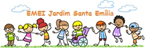 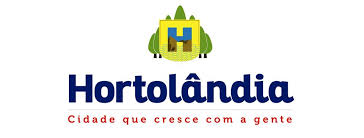 PLANEJAMENTO JARDIM II A, B, CPROFESSORAS- RITA, ELAINE, RAQUELSEMANAS: 03/05 A 07/05/2021 – 10/05 A 14/05/2021OLÁ CRIANÇAS! UMA SEMANA CHEIA DE SAÚDE, ALEGRIA E TRABALHO! 03/05/2021ASSIM COMO SOMOS DIFERENTES UNS DOS OUTROS, NOSSAS FAMÍLIAS TAMBÉM SÃO DIFERENTES UMAS DAS OUTRAS, NÃO É MESMO?POIS É, CADA FAMÍLIA VARIA NO NÚMERO DE MEMBROS E NO LUGAR QUE ELES OCUPAM. ESSA SEMANA VAMOS FALAR DAS MÃES OU DAQUELA PESSOA SUPER ESPECIAL QUE OCUPA ESSE LUGAR TÃO IMPORTANTE NA NOSSA VIDA. LEITURA: “A MINHA MÃE” – ANTHONY BROWNE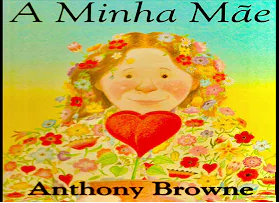 https://youtu.be/uOeT-dpkdboATIVIDADE: OLHE BEM PRA SUA MAMÃE OU PRA PESSOA QUE OCUPA ESSE LUGAR TÃO IMPORTANTE NA SUA VIDA. REPARE BEM NELA, EM TODOS OS DETALHES FÍSICOS E A DESENHE COM MUITA ATENÇÃO. USE TODO O SEU CARINHO E CAPRICHO.DEPOIS DE DESENHÁ-LA PENSE NAS CARACTERÍSTICAS QUE ELA TEM: SE É BRAVA, SE GOSTA DE CANTAR OU DANÇAR, SE ELA GOSTA DE COZINHAR, SE ELA É SORRIDENTE OU MAIS SÉRIA, SE ELA DIRIGE, SE ELA GOSTA DE LER... E ESCREVA TRÊS DELAS AO LADO DO DESENHO.04/05/2021E AÍ, GALERINHA? PENSE AÍ! O QUE SUA MÃE OU A PESSOA QUE ASSUME ESSE PAPEL ESPECIAL NA SUA VIDA FAZ E QUE VOCÊ ADORA? E O QUE VOCÊ NÃO GOSTA QUE ELA FAÇA? QUE TAL CONVERSAR SOBRE ISSO COM ELA? COM A MAMÃE OU A PESSOA QUE ASSUME ESSE PAPEL ESPECIAL NA SUA VIDA, NÃO PODEMOS TER SEGREDOS. QUANTO MAIS VERDADEIROS FORMOS, NOSSO AMOR SERÁ MUITO MAIS FORTE E ESPECIAL.LEITURA: “CORAÇÃO DE MÃE” – TAISE AGOSTINI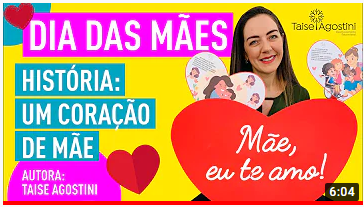 https://youtu.be/7WUm85vfIDMATIVIDADE: VAMOS DESENHAR UM CORAÇÃO GRANDE E BEM BONITO. EM SEGUIDA, PROCURE EM JORNAIS, REVISTAS OU PANFLETOS, AS LETRAS QUE FORMAM O NOME DESSA PESSOA QUERIDA, RECORTE-AS E COLE-AS DENTRO DO CORAÇÃO. AGORA, SOLETRE O NOME DELA.SE NÃO TIVER MATERIAL PARA RECORTE, ESCREVA. AH! E SE VOCÊ TIVER GUACHE EM CASA, PODE FAZER O CORAÇÃO COM TINTA. ESPERE ELE SECAR TOTALMENTE, ANTES DE COLAR AS LETRAS.QUE TAL CONVIDAR A PESSOA ESPECIAL PARA FAZER COM VOCÊ, A ATIVIDADE FÍSICA ABAIXO?ATIVIDADE FÍSICA: “GINÁSTICA INFANTIL (ALONGAMENTO)” – GIMINICA KIDS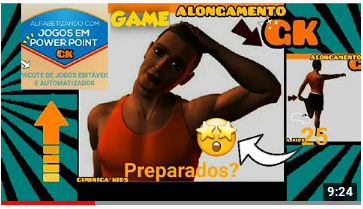 https://youtu.be/e0nKinsYDUI05/05/2021OOOOIIIII!TRÊS LETRINHAS PRA FORMAR UMA PALAVRINHA TÃO IMPORTANTE, NÉ?VAMOS VER O QUADRINHO DA TURMA DA MÔNICA E DEPOIS FAZERMOS UM CARTÃO COM DOBRADURA? LEMBRE-SE: SE NÃO TIVER PAPEL COLORIDO, PINTE COM GIZ DE CERA O PAPEL SULFITE OU FOLHA DE CADERNO. VOCÊS ESTÃO SENDO MUITO CRIATIVOS. LEITURA: “AS LETRINHAS (MÃE)” – TURMA DA MÔNICA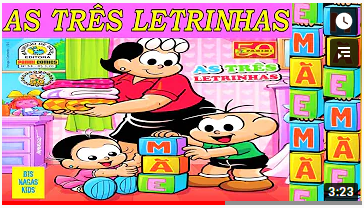 https://youtu.be/WYx--TOAz_oATIVIDADE: CONFECCIONE UM BONITO CARTÃO PARA A MAMÃE OU PARA A PESSOA ESPECIAL QUE OCUPA ESSE LUGAR NA SUA VIDA, COM AS FLORES DE PAPEL.“DOBRADURA DE FLORES”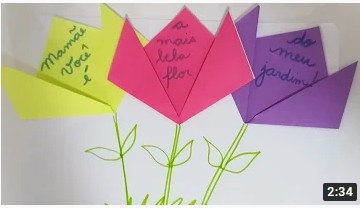 https://youtu.be/qy748t_NTIkESSAS FLORES SÃO TULIPAS. COM A AJUDA DE UM ADULTO, FAÇA UMA LISTA COM cinco TIPOS DE FLORES. NÃO SE ESQUEÇA DE SOLETRAR A O NOME DA FLOR E IDENTIFICAR A QUANTIDADE DE SÍLABAS.06/05/2021E AÍ, TURMINHA, PREPARADOS PARA MAIS UM DIA? LEITURA: “O M MAIS MARAVILHOSO DE TODOS OS M DESTE MUNDO” – MARIA JESUS SOUZA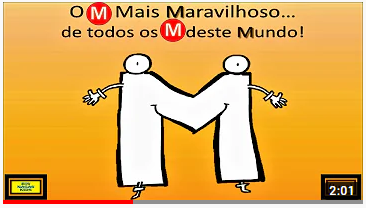 https://youtu.be/YrT5Ch7Tc0gATIVIDADE: VAMOS FAZER UM ACRÓSTICO COM O NOME DA SUA MÃE OU DA PESSOA ESPECIAL QUE OCUPA ESSE LUGAR NA SUA VIDA?ACRÓSTICO É UM TIPO DE POESIA EM QUE USAMOS AS PRIMEIRAS LETRAS DE UMA PALAVRA PARA FORMAR NO SENTIDO VERTICAL, OUTRAS PALAVRAS.O NOME DA MINHA MÃE É MERCEDES. ENTÃO, VEJAM O ACRÓSTICO QUE FIZ COM O NOME DELA:ATIVIDADE FÍSICA: “TRILHA NA FLORESTA” – ROBSON FURLAN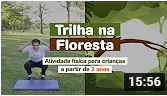 https://youtu.be/QrSvCPAsaF007/05/2021OLÁ TURMA! PRO DIA DE HOJE TEMOS UMA APRESENTAÇÃO PRA VOCÊS ENSAIAREM E APRESENTAREM PRAS MAMÃES NO DOMINGO.MAS LEMBREM-SE! O DIA DAS MÃES E DAS PESSOAS ESPECIAIS EM NOSSAS VIDAS SÃO TODOS OS DIAS. O QUE ACHA DE TORNAR ESSE DIA AINDA MAIS ESPECIAL COM COISAS SIMPLES DO DIA-A-DIA? PENSE COM O RESTANTE DA FAMÍLIA, MAS SUGIRO UM CAFÉ DA MANHÃ ESPECIAL NA CAMA, UMA FLORZINHA DO SEU JARDIM, UM ALMOÇO PREPARADO EM FAMÍLIA, UM FILMINHO EM FAMÍLIA APÓS O ALMOÇO... USE A IMAGINAÇÃO E FAÇA DESSE DIA UM DIA ESPECIAL PRA TODOS VOCÊS!LEITURA: “MÃE DE TODOS OS TIPOS” – CHRIS BUENO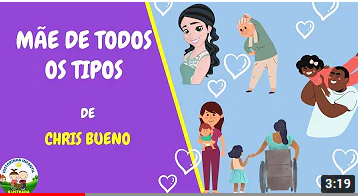 https://youtu.be/gFvKdYPh3X4ATIVIDADE: A ATIVIDADE DE HOJE É PREPARAR E ENSAIAR UMA SURPRESA PARA A MAMÃE OU PRA PESSOA QUE OCUPA ESSE LUGAR ESPECIAL NA SUA VIDA.VEJA O VÍDEO ABAIXO, APRENDA A CANTAR A MÚSICA E A FAZER OS GESTOS, E NO DOMINGO APRESENTE PARA ELA. NÃO A DEIXE VER O VÍDEO ANTES, COMBINADO?“MUSICALIZAÇÃO – ESPECIAL DIA DAS MÃES (CORPO, GESTOS E MOVIMENTOS)”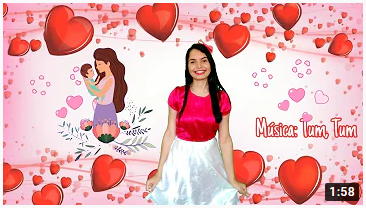 https://youtu.be/srHi1JOvWxcM ARAVILHOSAE ELEGANTER ISONHAC ARINHOSAE SPETACULARD ELICADAE MOTIVAS ENSACIONAL